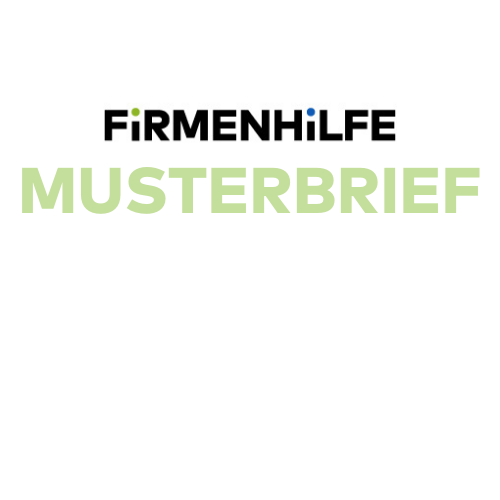 Absender:…………………………….…………………………….…………………………….An:…………………………….…………………………….								Datum:								Forderung ………./.michAktenzeichen: …………………Sehr geehrte Damen und Herren,(oder: Sehr geehrter Herr Rechtsanwalt, oder:….)bezugnehmend auf Ihr Schreiben vom (Datum) muss ich Ihnen leider mitteilen, dass ich derzeit nicht in der Lage bin Ihre Forderung zu begleichen.Zur Zeit beziehe ich ein monatliches Nettoeinkommen in Höhe von monatlich (Ziffer) €  (s. Anlage).  Gem. § 850 c ZPO unterliegt mein Einkommen dem Pfändungsschutz.Oder, falls zutreffend: Ich bin gegenüber meiner Ehefrau, die nicht berufstätig ist, und gegenüber meinen beiden Kindern zu Unterhalt verpflichtet, so dass mein Einkommen dem Pfändungsschutz gem. § 850 c ZPO unterliegt.Ich kann Ihnen daher zu meinem Bedauern derzeit keine Zahlungen anbieten; andernfalls würde ich durch die Umgehung der gesetzlichen Schuldnerschutzvorschriften meine Existenz gefährden.Ich hoffe auf Ihr Verständnis für meine Situation und bitte Sie von (weiteren) Maßnahmen der Zwangsvollstreckung absehen zu wollen. Falls zutreffend:  Derzeit warte ich auf einen persönlichen Termin bei einer Schuldnerberatungsstelle, der allerdings erst in (Ziffer) Monaten möglich ist.Ich bitte Sie daher um Rückstellung o.g. Forderung zunächst für (Ziffer) Monate.Ich hoffe auf Ihr Verständnis und verbleibe mit freundlichen Grüßen,(Name, ggf. Unterschrift)Anlage: 